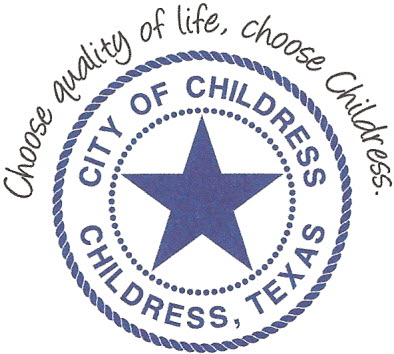 City of Childress 315 Commerce P.O. Box 1087 Childress, TX 79201 Phone: 940.937.3684 Fax: 940.937.6420 AGENDAThe City Council will meet in Regular Session, Monday August 24th, 2020 at 6:00 p.m. in the Expo Center at the Mashburn Event Center, 1100 7th St. NW, Childress Texas to discuss the following:Action Items Call meeting to order.Public Comment.Public Hearing on Proposed Tax Rate for 2020-2021 Fiscal Year.Council may enter a closed session as permitted by the Texas Open Meetings Act, (Chapter 551 of the Texas Government Code).____________________________Kevin Hodges, City ManagerKH/ddPosted 12:00 P.M. August 21st, 2020    Distribution:  Index (email), KCTX Radio (fax)Sworn to and subscribed before me this the 21st day of August, 2020____________________________________________D’Linda Dockery, Notary Public State of Texas 